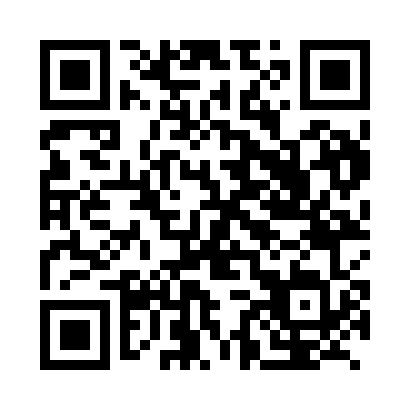 Prayer times for Bimlerou, CameroonWed 1 May 2024 - Fri 31 May 2024High Latitude Method: NonePrayer Calculation Method: Muslim World LeagueAsar Calculation Method: ShafiPrayer times provided by https://www.salahtimes.comDateDayFajrSunriseDhuhrAsrMaghribIsha1Wed4:415:5412:073:226:207:282Thu4:405:5312:063:226:207:283Fri4:405:5312:063:236:207:284Sat4:405:5312:063:236:207:295Sun4:395:5212:063:246:207:296Mon4:395:5212:063:246:207:297Tue4:385:5212:063:246:207:298Wed4:385:5212:063:256:207:309Thu4:385:5112:063:256:207:3010Fri4:375:5112:063:256:217:3011Sat4:375:5112:063:266:217:3012Sun4:375:5112:063:266:217:3113Mon4:365:5112:063:276:217:3114Tue4:365:5012:063:276:217:3115Wed4:365:5012:063:276:217:3216Thu4:365:5012:063:286:227:3217Fri4:355:5012:063:286:227:3218Sat4:355:5012:063:286:227:3319Sun4:355:5012:063:296:227:3320Mon4:355:5012:063:296:227:3321Tue4:345:5012:063:296:237:3322Wed4:345:5012:063:306:237:3423Thu4:345:5012:063:306:237:3424Fri4:345:4912:063:306:237:3425Sat4:345:4912:063:316:247:3526Sun4:345:4912:073:316:247:3527Mon4:345:4912:073:316:247:3528Tue4:335:4912:073:326:247:3629Wed4:335:4912:073:326:257:3630Thu4:335:4912:073:326:257:3631Fri4:335:5012:073:336:257:37